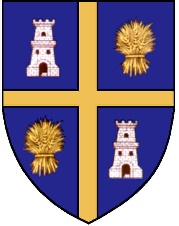               CONSILIUL JUDEŢEAN OLT             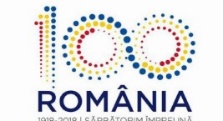 DIRECŢIA GENERALĂ DE ASISTENŢĂ SOCIALĂ ŞI PROTECŢIA COPILULUISlatina, str. Drăgăneşti nr. 29, jud Olt, tel: 0372-713562, 563, 564, 565; 0349-408182,                  fax: 0372-713568, e-mail dgpdcot@slatina.rdsnet.ro, www.dgaspc-olt.rooperator de date cu caracter personal nr. 5707      Aprob,                                                                               Director General                                                            Rădița Piroșca                                              DOMNULE DIRECTOR,         Subsemnații……………………………………………………………...…,domiciliați în …………………………………………………………………..., atestați pentru adopție de către DGASPC ……….., solicităm încuviințarea copilului …………………………………………………………………………., născut la data de……………………. .Data                                                                                            Semnătura 